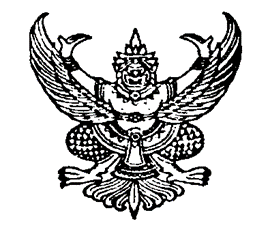 ประกาศองค์การบริหารส่วนตําบลมะรือโบตกเรื่อง รายงานผลการดําเนินงานประจําปีงบประมาณ พ.ศ. 2566 รอบ 6 เดือน (ตั้งแต่วันที่ 1 ตุลาคม 2565 ถึงวันที่ 31 มีนาคม 2566 )******************************************อาศัยอํานาจตามความในมาตรา 58/5 แห่งพระราชบัญญัติสภาตําบลและองค์การบริหาร ส่วนตําบล พ.ศ. 2537 แก้ไขเพิ่มเติมถึง (ฉบับที่ 7) พ.ศ. 2562 ให้นายกองค์การบริหารส่วนตําบลจัดทํา รายงานแสดงผลการปฏิบัติงานตามนโยบายที่ได้แถลงไว้ต่อสภาองค์การบริหารส่วนตําบลเป็นประจําทุกปี ทั้งให้ประกาศรายงานแสดงผลการปฏิบัติงานตามนโยบายโดยเปิดเผย ณ ที่ทําการองค์การบริหารส่วนตําบล ดังนั้น เพื่อปฏิบัติให้เป็นไปตามพระราชบัญญัติสภาตําบลและองค์การบริหารส่วนตําบล พ.ศ. 2537 และที่แก้ไขเพิ่มเติมจนถึงปัจจุบัน จึงประกาศผลการดําเนินงาน การจัดทํางบประมาณ และ การใช้จ่ายงบประมาณ ประจําปีงบประมาณ พ.ศ. 2566 รอบ 6 เดือน (ตั้งแต่วันที่ 1 ตุลาคม 2565 ถึง วันที่ 31 มีนาคม 2566 ) ให้ทราบโดยทั่วกัน โดยได้ปิดประกาศไว้ ณ ที่ทําการองค์การบริหารส่วนตําบลมะรือโบตก หรือทางhttp://www.marubotok.go.th และสอบถามรายละเอียดเพิ่มเติมได้ที่ สํานักปลัด องค์การบริหารส่วนตําบลมะรือโบตก หมายเลขโทรศัพท์ 073-567028 ประกาศ ณ วันที่ 4 เมษายน พ.ศ. 2565 (นายมะสดี  เจ๊ะโซ๊ะ) 			 นายกองค์การบริหารส่วนตําบลมะรือโบตก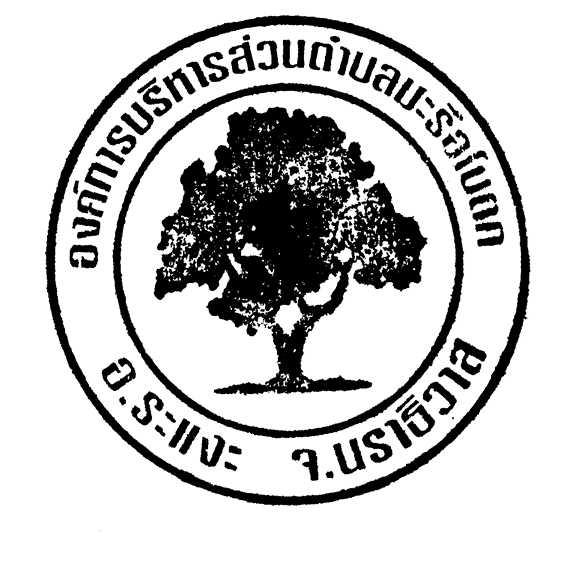 รายงานการกํากับติดตามการดําเนินงานประจําปีรอบ 6 เดือนตามแผนดําเนินงานประจําปีงบประมาณ พ.ศ.2566(ตั้งแต่วันที่ 1 ตุลาคม 2564 ถึงวันที่ 31 มีนาคม 2565)สํานักปลัด องค์การบริหารส่วนตําบลมะรือโบตก อําเภอ ระแงะ จังหวัด นราธิวาสวิสัยทัศน์ “มะรือโบตกเมืองน่าอยู่ ชุมชนเข็มแข็ง บริหารจัดการภายใต้หลักการบริหารจัดการที่ดี การศึกษาก้าวไกล สังคมก้าวหน้า แก้ปัญหาสิ่งแวดล้อม”     2. พันธกิจ		2.1 พัฒนาโครงสร้างพื้นฐาน สาธารณูปโภค สาธารณูปการ ระบบจราจร ผังตำบล และผังเมืองรวมจังหวัด		2.2 ส่งเสริมอาชีพ งานสวัสดิการสังคม การจัดการศึกษา การปฏิบัติงานของศูนย์ปฏิบัติการการต่อสู้เพื่อเอาชนะยาเสพติด กีฬา นันทนาการ และการสาธารณสุข ตลอดทั้งการพัฒนาคุณภาพชีวิตเพื่อรองรับการเข้าสู่ประชาคมอาเซียน		2.3 ส่งเสริมประชาธิปไตย การมีส่วนร่วมของประชาชน การป้องกันและบรรเทาสาธารณภัย และการรักษาความสงบเรียบร้อยในท้องถิ่น2.4 ส่งเสริมการตลาด การค้า การลงทุน เมืองชายแดน การท่องเที่ยว เพื่อรองรับประชาคมอาเซียนตลอดทั้งสนับสนุนผลิตภัณฑ์ชุมชน  โครงการตามแนวพระราชดำริ และหลักเศรษฐกิจพอเพียง       		2.5 อนุรักษ์ ฟื้นฟู และสร้างจิตสำนึกในการอนุรักษ์ทรัพยากรธรรมชาติและสิ่งแวดล้อม สนับสนุนการปรับปรุงภูมิทัศน์ การกำจัดขยะ สิ่งปฏิกูล บำบัดน้ำเสีย และการใช้พลังงานทดแทน 		2.6 อนุรักษ์ ฟื้นฟู จารีตประเพณี ศิลปวัฒนธรรม โบราณวัตถุ โบราณสถาน ภูมิปัญญาท้องถิ่น ทำนุบำรุงศาสนา และพัฒนาคุณธรรมจริยธรรม2.7 พัฒนาประสิทธิภาพการบริหารจัดการองค์กรตามหลักธรรมาภิบาล3. จุดมุ่งหมายเพื่อการพัฒนา		3.1 ระบบโครงสร้างพื้นฐาน สาธารณูปโภค สาธารณูปการ  ระบบจราจร ผังเมือง ผังตำบล และผังจังหวัดได้มาตรฐาน 		3.2 ประชาชนมีอาชีพ รายได้ ที่มั่นคงและยั่งยืน บริการด้านสวัสดิการสังคม กีฬา นันทนาการ การศึกษา และการสาธารณสุขอย่างทั่วถึง การปฏิบัติงานของศูนย์ปฏิบัติการการต่อสู้เพื่อเอาชนะยาเสพติด มีประสิทธิภาพ ตลอดทั้งประชาชนมีคุณภาพชีวิตที่ดีพร้อมเข้าสู่ประชาคมอาเซียน		3.3 ประชาชนมีส่วนร่วมตามระบอบประชาธิปไตย มีความปลอดภัยในชีวิตและทรัพย์สิน การปฏิบัติงานด้านการป้องกันและบรรเทาสาธารณภัยมีประสิทธิภาพ  		3.4 ส่งเสริมการตลาด การค้า การลงทุน เมืองชายแดน  การท่องเที่ยว ผลิตภัณฑ์ชุมชน ในท้องถิ่นอย่างมั่นคงและยั่งยืน สู่ประชาคมอาเซียน		3.5 มีระบบการจัดการขยะ น้ำเสีย สิ่งปฏิกูล ตลอดทั้งอนุรักษ์ทรัพยากรธรรมชาติและการใช้พลังงานอย่างยั่งยืน  		3.6 ทำนุบำรุงศาสนา อนุรักษ์โบราณสถาน โบราณวัตถุ สืบสานประเพณี ศิลปวัฒนธรรม และภูมิปัญญาท้องถิ่น ให้คงอยู่สืบไป3.7 การบริหารจัดการองค์กรมีประสิทธิภาพตามหลักธรรมาภิบาลยุทธศาสตร์ขององค์กรปกครองส่วนท้องถิ่น นโยบายการพัฒนาของผู้บริหารท้องถิ่นนโยบายของนายกองค์การบริหารส่วนตำบลมะรือโบตก  ที่แถลงต่อสภาองค์การบริหารส่วนตำบลมะรือโบตก ในวันที่ 8  พฤษภาคม  2557  ได้กำหนดนโยบายการบริหารท้องถิ่นองค์การบริหารส่วนตำบลมะรือโบตก โดยยึดมั่นในการปกครองระบบประชาธิปไตย อันมีพระมหากษัตริย์ทรงเป็นประมุข ในการพัฒนาท้องถิ่น จะคำนึงถึงผลประโยชน์ของประชาชน ให้เหมาะสมและสอดคล้องกับความต้องการของประชาชนอย่างแท้จริง และให้ครอบคลุมตามอำนาจหน้าที่ ตามงบประมาณที่มีและสามารถดำเนินการได้ เพื่อนำพาประชาชน สังคมไปสู่ความสุข สงบ ความปลอดภัยในการแก้ไขปัญหาและสร้างความเป็นอยู่ที่ดีให้กับประชาชนพร้อมทั้งรองรับประชาคมอาเซียน   ดังต่อไปนี้๑. นโยบายด้านการบริหารจัดการเพิ่มประสิทธิภาพในการปฏิบัติตามภารกิจของการบริหารงานบุคคล ตลอดจนเสริมสร้างจิตสำนึกของพนักงาน บุคลากรของเทศบาลในการให้บริการประชาชน เพื่อได้รับความสะดวกรวดเร็ว และเกิดความพึงพอใจ โดยยึดหลักการบริหารจัดการสู่ธรรมาภิบาล ดังนี้1. เน้นการทำงานเชิงรุกและสร้างสรรค์ โดยคำนึงถึงความอยู่ดีมีสุขและประโยชน์ของประชาชนและการบริการจัดการตามหลักธรรมาภิบาลเป็นที่ตั้ง เสริมสร้างทักษะแก่พนักงานองค์การบริหารส่วนตำบลมะรือโบตกให้มีจิตสำนึกในการให้บริการประชาชนที่โปร่งใส สะดวก รวดเร็ว เป็นธรรมและเกิดความพึงพอใจแก่ประชาชนโดยเท่าเทียมกัน2. พัฒนาระบบการให้บริการประชาชนให้เกิดความรวดเร็ว และมีประสิทธิภาพ ลดขั้นตอนการปฏิบัติงานเพื่อให้ประชาชนได้รับความพึงพอใจสูงสุด3. ส่งเสริมให้ประชาชนมีความเข้าใจในระบอบการปกครองแบบประชาธิปไตย สนับสนุนให้ประชาชนมีส่วนร่วมเพื่อนำไปสู่กระบวนการแก้ไขปัญหาของชุมชน และพัฒนาองค์การบริหารส่วนตำบลมะรือโบตก อย่างยั่งยืน โดยเน้นการจัดทำประชาคม เพื่อรับฟังความคิดเห็นประชาชนตามครรลองของระบอบประชาธิปไตย ตั้งแต่กระบวนการร่วมคิด ร่วมทำ ร่วมตรวจสอบ4. เสริมสร้างและดูแลให้ประชาชนมีความมั่นคง ปลอดภัยในชีวิตและทรัพย์สินโดยมุ่งเน้นมาตรการการป้องกันแก้ไขการจัดการระบบป้องกันและบรรเทาสาธารณภัย อุบัติภัย และภัยธรรมชาติอย่างมีประสิทธิภาพ ทั่วถึง และทันท่วงที5. สำนักงานองค์การบริหารส่วนตำบลมะรือโบตก เป็นศูนย์รับเรื่องร้องทุกข์ เพื่อตอบสนองความต้องการของประชาชนอย่างทันเหตุการณ์ เร่งให้ระบบบริหารและการให้บริการ เพื่อให้ประชาชนเป็นศูนย์กลางในการบริการอย่างแท้จริง2.  นโยบายด้านโครงสร้างพื้นฐาน1. พัฒนาและปรับปรุงระบบสาธารณูปโภค เช่น ถนนต่างๆ ทางระบายน้ำ ไฟฟ้า ประปา ให้มีสภาพสมบูรณ์ เพียงพอกับความต้องการของประชาชน2. ขุดลอกสายน้ำต่างๆ ตามความจำเป็นและความต้องการของประชาชน เพื่อแก้ไขปัญหาน้ำท่วมและเพื่อประโยชน์ต่อการเกษตร3. การจัดทำผังเมืององค์การบริหารส่วนตำบลมะรือโบตก ให้สอดคล้องกับทิศทางการพัฒนาบ้านเมืองที่น่าอยู่ ชุมชนน่าอาศัย3. นโยบายด้านสังคม วัฒนธรรมและประเพณี1. ส่งเสริมสนับสนุน หรือให้การสงเคราะห์ผู้ด้อยโอกาส2. คนชรา คนพิการ ทุพพลภาพ เป็นโรคเอดส์ ต้องได้รับการช่วยเหลืออย่างเหมาะสม3.ให้มีการบริการรถฉุกเฉินตลอด 24 ชั่วโมง4. การรณรงค์ให้ความรู้ การป้องกัน เกี่ยวกับยาเสพติด การพัฒนาชุมชนให้เข้มแข็งเพื่อเอาชนะยาเสพติดอย่างยั่งยืน โดยใช้หลักการศาสนา5. ซ่อมหรือสร้างบ้านให้คนจนที่ไม่มีที่อยู่อาศัยตามความเหมาะสม6. ส่งเสริมคุณภาพชีวิต ศิลปวัฒนธรรม ประเพณี และภูมิปัญญาท้องถิ่น การพัฒนาเด็ก สตรี คนชราและผู้ด้อยโอกาส การจัดกิจกรรมชุมชนในวันสำคัญต่างๆ7. ส่งเสริมภูมิปัญญาของประชาชนในชุมชน สนับสนุนบทบาทของผู้นำชุมชนให้มีส่วนร่วมในกระบวนการของประชาคม เพื่อร่วมกับชุมชนให้เข้มแข็ง สามารถพึ่งพาตนเองได้8. สนับสนุนและส่งเสริมการสืบสานวัฒนธรรม ประเพณี วิถีชุมชน และภูมิปัญญาท้องถิ่น4. นโยบายด้านเศรษฐกิจ1. สร้างโอกาสและช่องทางในการเพิ่มรายได้ให้ประชาชน โดยสนับสนุนให้ความรู้ และฝึกอบรมจัดตั้งกลุ่ม เพื่อเพิ่มศักยภาพ ทักษะความชำนาญในการประกอบอาชีพ2. ส่งเสริมให้มีการปลูกข้าว โดยให้การสนับสนุนด้านปุ๋ยและพันธ์ข้าว3. ส่งเสริมกิจกรรมที่สอดคล้องตามแนวทางเศรษฐกิจพอเพียง ที่ผู้คนในสังคมยืนอยู่บนพื้นฐานของการประกอบอาชีพ รู้จักพอประมาณ มีเหตุมีผล ด้วยความรู้ และคุณธรรม เพื่อนำไปสู่การอยู่ในสังคมที่ยั่งยืน4. ส่งเสริมการฝึกอาชีพด้านหัตถกรรม เช่น การทำขนมต่างๆ ทำอาหาร การถนอมอาหาร ช่างยนต์ ช่างไม้ ช่างไฟฟ้า และงานฝีมือต่างๆ เพื่อส่งเสริมการเกิดรายได้5. สร้างโอกาสและช่องทางในการเพิ่มพูนรายได้ให้ประชาชน โดยสนับสนุนให้ความรู้ และฝึกอบรม จัดตั้งกลุ่ม เพื่อเพิ่มศักยภาพ ทักษะความชำนาญในการประกอบอาชีพ5. นโยบายด้านสาธารณสุขและสิ่งแวดล้อม1. พัฒนาบ้านเมือง/ชุมชนให้ปราศจากมลภาวะจากขยะและน้ำเสีย โดยผลักดันการกำจัดขยะมูลฝอย และสิ่งปฏิกูลที่ถูกต้องตามหลักวิชาการ2. ส่งเสริมสนับสนุนกรมีส่วนร่วมของชุมชนในการกำจัดมลภาวะที่มีผลต่อสุขภาพอนามัย คุณภาพชีวิตของประชาชน3. สนับสนุนการควบคุมป้องกันการเผยแพร่ระบาดของโรคติดต่อ และโรคไม่ติดต่อ ที่อันตรายและการดูแลรักษาสุขภาพอนามัยของประชาชน โดยประชาชน เพื่อประชาชน4. ส่งเสริมการมีส่วนร่วมและการเพิ่มบทบาทของอาสาสมัครสาธารณสุข (อสม.) ในการช่วยเหลือหรือดูแลคนชรา ผู้เจ็บไข้ ขั้นพื้นฐานก่อนนำส่งสถานพยาบาล5. ส่งเสริมแพทย์แผนไทย ให้ผสมผสานกับระบบบริการสาธารณสุข6. สร้างจิตสำนึก และการมีส่วนร่วมในการดูแลรักษาสิ่งแวดล้อม6. นโยบายด้านการศึกษา ศาสนา และกีฬา1. ส่งเสริมสนับสนุนการพัฒนากระบวนการทางการศึกษาทั้งในระบบ นอกระบบ และตามอัธยาศัย ด้วยการจัดการศึกษาตามรัฐธรรมนูญแห่งราชอาณาจักรไทยปัจจุบัน สำหรับเด็ก เยาวชน ได้มีโอกาสเรียนฟรี เรียนดี และเรียนอย่างมีคุณภาพ2. ส่งเสริมสนับสนุนการศึกษา อัลกุร-อาน ในรูปแบบกีรออาตีให้กับเยาวชนในทุกชุมชน3. ส่งเสริมสนับสนุนด้านต่างๆให้กับโรงเรียนตาดีกา ตามอำนาจหน้าที่4. ส่งเสริมสนับสนุนกิจกรรมต่างๆที่เกี่ยวกับ การปฏิบัติกิจกรรมทางศาสนา และการพัฒนาศาสนสถาน5. จัดให้มีสนามกีฬาในชุมชน และให้มีอุปกรณ์กีฬาทุกชนิด ทุกชุมชน ตามความต้องการของชุมชน เพื่อสนับสนุนการเล่นกีฬาทุกประเภท ให้ทุกคนได้ออกกำลังกาย เป้าหมายคือ “มะรือโบตกเป็นชุมชนกีฬา”6. ส่งเสริมกิจกรรมการแข่งขันกีฬาทั้งภายในและภายนอกชุมชน รวมทั้งกิจกรรมอันเนื่องในโอกาสวันสำคัญต่างๆ ตามประเพณีท้องถิ่นดังนั้น  การดำเนินงานในแต่ละภารกิจ แต่ละโครงการสามารถเดินหน้าให้เป็นไปตามนโยบาย จึงมีปัจจัยที่สำคัญประการหนึ่ง  คือ  การมีส่วนร่วมของชุมชนและทุกภาคส่วน ที่จะต้องเข้ามาช่วยกันเป้นพลังที่สำคัญในการขับเคลื่อนอย่างจริงจัง การแก้ไขปัญหาของบ้านเมือง และการดำเนินงานก็จะบังเกิดผลได้ในทางปฏิบัติ หรือจะสัมฤทธิ์ผลได้ ทั้งนี้ก็ด้วยความรู้  ความเข้าใจในภารกิจ ทิศทางและเป้าหมายขององค์กร ความร่วมมือของทุกภาคส่วนที่เกี่ยงข้องในแต่ละระดับ ตั้งแต่ระดับภายในองค์การบริหารส่วนตำบลด้วยกัน  ได้แก่  สมาชิกสภาองค์การบริหารส่วนตำบล  ข้าราชการ  พนักงาน  และการสนับสนุนส่งเสริมจากภายนอก  ได้แก่  องค์กรภาคีเครือข่าย  ส่วนราชการต่างๆ  ที่เกี่ยวข้อง องค์กรพัฒนาเอกชน  ภาคเอกชน  ทั่วไป  ชุมชนและพี่น้องประชาชน  เป็นต้นยุทธศาสตร์จังหวัดที่ 2 ลดความเหลื่อมล้ำ พัฒนาและส่งเสริมคุณภาพชีวิตยุทธศาสตร์การพัฒนาขององค์กรปกครองส่วนท้องถิ่น ในเขตจังหวัดที่ 2 ด้านงานส่งเสริมคุณภาพชีวิต๒.   ยุทธศาสตร์การพัฒนาด้านส่งเสริมคุณภาพชีวิต     ๒.1  แผนงานสร้างความเข้มแข็งของชุมชน  งานส่งเสริมและสนับสนุนความเข้มแข็งชุมชนยุทธศาสตร์จังหวัดที่ 2 ลดความเหลื่อมล้ำ พัฒนาและส่งเสริมคุณภาพชีวิตยุทธศาสตร์การพัฒนาขององค์กรปกครองส่วนท้องถิ่น ในเขตจังหวัดที่ 2 ด้านงานส่งเสริมคุณภาพชีวิต๒.   ยุทธศาสตร์การพัฒนาด้านส่งเสริมคุณภาพชีวิต     ๒.2  แผนงานสังคมสงเคราะห์ยุทธศาสตร์จังหวัดที่ 2 ลดความเหลื่อมล้ำ พัฒนาและส่งเสริมคุณภาพชีวิตยุทธศาสตร์การพัฒนาขององค์กรปกครองส่วนท้องถิ่น ในเขตจังหวัดที่ 2 ด้านงานส่งเสริมคุณภาพชีวิต๒.   ยุทธศาสตร์การพัฒนาด้านส่งเสริมคุณภาพชีวิต     ๒.3  แผนงานการศาสนา วัฒนธรรม และนันทนาการยุทธศาสตร์จังหวัดที่ 2 ลดความเหลื่อมล้ำ พัฒนาและส่งเสริมคุณภาพชีวิตยุทธศาสตร์การพัฒนาขององค์กรปกครองส่วนท้องถิ่น ในเขตจังหวัดที่ 2 ด้านงานส่งเสริมคุณภาพชีวิต๒.   ยุทธศาสตร์การพัฒนาด้านส่งเสริมคุณภาพชีวิต     ๒.4  แผนงานสาธารณสุขยุทธศาสตร์จังหวัดที่ 2 ลดความเหลื่อมล้ำ พัฒนาและส่งเสริมคุณภาพชีวิตยุทธศาสตร์การพัฒนาขององค์กรปกครองส่วนท้องถิ่น ในเขตจังหวัดที่ 2 ด้านงานส่งเสริมคุณภาพชีวิต๒.   ยุทธศาสตร์การพัฒนาด้านส่งเสริมคุณภาพชีวิต     ๒.4  แผนงานสาธารณสุขยุทธศาสตร์จังหวัดที่ 2 ลดความเหลื่อมล้ำ พัฒนาและส่งเสริมคุณภาพชีวิตยุทธศาสตร์การพัฒนาขององค์กรปกครองส่วนท้องถิ่น ในเขตจังหวัดที่ 2 ด้านงานส่งเสริมคุณภาพชีวิต๒.   ยุทธศาสตร์การพัฒนาด้านส่งเสริมคุณภาพชีวิต     ๒.4  แผนงานสาธารณสุขยุทธศาสตร์จังหวัดที่ 2 ลดความเหลื่อมล้ำ พัฒนาและส่งเสริมคุณภาพชีวิตยุทธศาสตร์การพัฒนาขององค์กรปกครองส่วนท้องถิ่น ในเขตจังหวัดที่ 2 ด้านงานส่งเสริมคุณภาพชีวิต๒.   ยุทธศาสตร์การพัฒนาด้านส่งเสริมคุณภาพชีวิต     ๒.4  แผนงานสาธารณสุขยุทธศาสตร์จังหวัดที่ 2 ลดความเหลื่อมล้ำ พัฒนาและส่งเสริมคุณภาพชีวิตยุทธศาสตร์การพัฒนาขององค์กรปกครองส่วนท้องถิ่น ในเขตจังหวัดที่ 2 ด้านงานส่งเสริมคุณภาพชีวิต๒.   ยุทธศาสตร์การพัฒนาด้านส่งเสริมคุณภาพชีวิต     ๒.4  แผนงานสาธารณสุขยุทธศาสตร์จังหวัดที่ 2 ลดความเหลื่อมล้ำ พัฒนาและส่งเสริมคุณภาพชีวิตยุทธศาสตร์การพัฒนาขององค์กรปกครองส่วนท้องถิ่น ในเขตจังหวัดที่ 2 ด้านงานส่งเสริมคุณภาพชีวิต๒.   ยุทธศาสตร์การพัฒนาด้านส่งเสริมคุณภาพชีวิต     ๒.4  แผนงานงบกลางยุทธศาตร์จังหวัดที่ 4 เสริมสร้างสันติสุขและความมั่นคงภายในพื้นที่แบบมีส่วนร่วมอย่างเข้าใจ เข้าถึงและพัฒนายุทธศาตร์การพัฒนาขององค์กรปกครองส่วนท้องถิ่น ในเขตจังหวัดที่ 3  ด้านการจัดระเบียบชุมชน/สังคม และการรักษาความสงบเรียบร้อย                                                                                                                                                                                                                                                                                                                                                                                                                                                                                                                                                                                                                                                                                                                                                                                                                                                                                                                                                                                                                                                                                                                                                                                                                                                                                                                                                                                                                                                                                                                                                                                                                                                                                                                                                                                                                                                                                                                                        3.  ยุทธศาสตร์การพัฒนาด้านการจัดระเบียบชุมชน/สังคม และการรักษาความสงบเรียบร้อย       3.1  แผนงานการรักษาความสงบภายในยุทธศาตร์จังหวัดที่ 1 และที่ 2   การเสริมสร้างศักยภาพทางการค้าชายแดนระหว่างประเทศที่เข้มแข็งยุทธศาตร์การพัฒนาขององค์กรปกครองส่วนท้องถิ่น ในเขตจังหวัดที่ 4  ด้านการวางแผน การส่งเสริมการลงทุนพาณิชยกรรม และการท่องเที่ยว 4.  ยุทธศาสตร์การพัฒนา ด้านการวางแผน การส่งเสริมการลงทุนพาณิชยกรรม และการท่องเที่ยว       4.1  แผนงานบริหารงานทั่วไปยุทธศาตร์จังหวัดที่ 3 จัดการทรัพยากรธรรมชาติให้มีความอุดมสมบูรณ์ ใช้ประโยชน์อย่างยั่งยืนและมีสิ่งแวดล้อมที่ดียุทธศาตร์การพัฒนาขององค์กรปกครองส่วนท้องถิ่น ในเขตจังหวัดที่ 5  ด้านการบริหารจัดการและการอนุรักษ์ทรัพยากรธรรมชาติและสิ่งแวดล้อม5. ยุทธศาสตร์การพัฒนาด้านการบริหารจัดการและการอนุรักษ์ทรัพยากรธรรมชาติและสิ่งแวดล้อม5.๑  แผนงานการเกษตรยุทธศาตร์จังหวัดที่ 3 จัดการทรัพยากรธรรมชาติให้มีความอุดมสมบูรณ์ ใช้ประโยชน์อย่างยั่งยืนและมีสิ่งแวดล้อมที่ดียุทธศาตร์การพัฒนาขององค์กรปกครองส่วนท้องถิ่น ในเขตจังหวัดที่ 5  ด้านการบริหารจัดการและการอนุรักษ์ทรัพยากรธรรมชาติและสิ่งแวดล้อม5. ยุทธศาสตร์การพัฒนาด้านการบริหารจัดการและการอนุรักษ์ทรัพยากรธรรมชาติและสิ่งแวดล้อม5.2  แผนงานสาธารณสุขยุทธศาสตร์จังหวัดที่ 4 การเสริมสร้างการมีส่วนร่วมในการพัฒนาจังหวัดให้มีสันติสุขที่ยั่งยืนข.   ยุทธศาสตร์การพัฒนาขององค์กรปกครองส่วนท้องถิ่น ในเขตจังหวัดที่ 6 ด้านศิลปะ วัฒนธรรม จารีตประเพณีและภูมิปัญญาท้องถิ่น๖. ยุทธศาสตร์ด้านการพัฒนาด้านศิลปะ วัฒนธรรม จารีตประเพณีและภูมิปัญญาท้องถิ่น๖.1  แผนงานการศึกษายุทธศาสตร์จังหวัดที่ 2 ลดความเหลื่อมล้ำ พัฒนาและเสริมสร้างคุณภาพชีวิตยุทธศาสตร์การพัฒนาขององค์กรปกครองส่วนท้องถิ่น ในเขตจังหวัดที่ 6 ด้านศิลปะ วัฒนธรรม จารีตประเพณีและภูมิปัญญาท้องถิ่น๖. ยุทธศาสตร์ด้านการพัฒนาด้านศิลปะ วัฒนธรรม จารีตประเพณีและภูมิปัญญาท้องถิ่น๖.2  แผนงานการศาสนาวัฒนธรรมและนันทนาการก. ยุทธศาสตร์จังหวัดที่ 2 ลดความเหลื่อมล้ำ พัฒนาและส่งเสริมคุณภาพชีวิตข. ยุทธศาสตร์การพัฒนาขององค์กรปกครองส่วนท้องถิ่น ในเขตจังหวัดที่ 7 ด้านการบริหารจัดการตามหลักธรรมาภิบาล       7. ยุทธศาสตร์ด้านการพัฒนาด้านการบริหารจัดการตามหลักธรรมาภิบาล     7.๑ แผนงานบริหารงานทั่วไปยุทธศาสตร์จังหวัดที่ 2 ลดความเหลื่อมล้ำ พัฒนาและส่งเสริมคุณภาพชีวิตยุทธศาสตร์การพัฒนาขององค์กรปกครองส่วนท้องถิ่น ในเขตจังหวัดที่ 2 ด้านงานส่งเสริมคุณภาพชีวิต๒.   ยุทธศาสตร์การพัฒนาด้านส่งเสริมคุณภาพชีวิต     ๒.4  แผนงานสาธารณสุขยุทธศาสตร์จังหวัดที่ 2 ลดความเหลื่อมล้ำ พัฒนาและส่งเสริมคุณภาพชีวิตยุทธศาสตร์การพัฒนาขององค์กรปกครองส่วนท้องถิ่น ในเขตจังหวัดที่ 2 ด้านงานส่งเสริมคุณภาพชีวิต๒.   ยุทธศาสตร์การพัฒนาด้านส่งเสริมคุณภาพชีวิต     ๒.1  แผนงานสร้างความเข้มแข็งของชุมชน  งานส่งเสริมและสนับสนุนความเข้มแข็งชุมชนก. ยุทธศาสตร์จังหวัดที่ 2 ลดความเหลื่อมล้ำ พัฒนาและส่งเสริมคุณภาพชีวิตข. ยุทธศาสตร์การพัฒนาขององค์กรปกครองส่วนท้องถิ่น ในเขตจังหวัดที่ 2 ด้านงานส่งเสริมคุณภาพชีวิต       2. ยุทธศาสตร์การพัฒนาด้านงานส่งเสริมคุณภาพชีวิต     ๒.2  แผนงานสาธารณสุข  งานบริการสาธารณสุขและงานสาธารณสุขอื่นก. ยุทธศาสตร์จังหวัดที่ 2 ลดความเหลื่อมล้ำ พัฒนาและส่งเสริมคุณภาพชีวิตข. ยุทธศาสตร์การพัฒนาขององค์กรปกครองส่วนท้องถิ่น ในเขตจังหวัดที่ 2 ด้านงานส่งเสริมคุณภาพชีวิต       ๒. ยุทธศาสตร์การพัฒนาด้านส่งเสริมคุณภาพชีวิต     ๒.2  แผนงานสาธารณสุข  งานบริการสาธารณสุขและงานสาธารณสุขอื่นก. ยุทธศาสตร์จังหวัดที่ 2 ลดความเหลื่อมล้ำ พัฒนาและส่งเสริมคุณภาพชีวิต       ข. ยุทธศาสตร์การพัฒนาขององค์กรปกครองส่วนท้องถิ่น ในเขตจังหวัดที่ 2 ด้านงานส่งเสริมคุณภาพชีวิต      ๒. ยุทธศาสตร์การพัฒนาด้านส่งเสริมคุณภาพชีวิต     ๒.2  แผนงานสาธารณสุข งานบริการสาธารณสุขและงานสาธารณสุขอื่น ก. ยุทธศาสตร์จังหวัดที่ 2 ลดความเหลื่อมล้ำ พัฒนาและส่งเสริมคุณภาพชีวิต       ข. ยุทธศาสตร์การพัฒนาขององค์กรปกครองส่วนท้องถิ่น ในเขตจังหวัดที่ 2 ด้านงานส่งเสริมคุณภาพชีวิต       2. ยุทธศาสตร์การพัฒนาด้านส่งเสริมคุณภาพชีวิต      ๒.2  แผนงานสาธารณสุข งานบริการสาธารณสุขและงานสาธารณสุขอื่น ก. ยุทธศาสตร์จังหวัดที่ 2 ลดความเหลื่อมล้ำ พัฒนาและส่งเสริมคุณภาพชีวิต       ข. ยุทธศาสตร์การพัฒนาขององค์กรปกครองส่วนท้องถิ่น ในเขตจังหวัดที่ 2 ด้านงานส่งเสริมคุณภาพชีวิต       ๒. ยุทธศาสตร์การพัฒนาด้านส่งเสริมคุณภาพชีวิต     ๒.2  แผนงานสาธารณสุข  งานบริการสาธารณสุขและงานสาธารณสุขอื่นก. ยุทธศาสตร์จังหวัดที่ 2 ลดความเหลื่อมล้ำ พัฒนาและส่งเสริมคุณภาพชีวิต       ข. ยุทธศาสตร์การพัฒนาขององค์กรปกครองส่วนท้องถิ่น ในเขตจังหวัดที่ 2 ด้านงานส่งเสริมคุณภาพชีวิต      ๒. ยุทธศาสตร์การพัฒนาด้านส่งเสริมคุณภาพชีวิต     ๒.2  แผนงานสาธารณสุข งานบริการสาธารณสุขและงานสาธารณสุขอื่น ก.	ยุทธศาสตร์จังหวัดที่ 2 ลดความเหลื่อมล้ำ พัฒนาและส่งเสริมคุณภาพชีวิตข.	ยุทธศาสตร์การพัฒนาขององค์กรปกครองส่วนท้องถิ่น ในเขตจังหวัดที่ 2 ด้านงานส่งเสริมคุณภาพชีวิต       ๒.   ยุทธศาสตร์การพัฒนาด้านส่งเสริมคุณภาพชีวิต     ๒.3  แผนงานงบกลาง  งานงบกลางลำดับที่โครงการงบประมาณ(บาท)เบิกจ่ายงบประมาณคงเหลือหน่วยรับผิดชอบพ.ศ. ๒๕๖5พ.ศ. ๒๕๖5พ.ศ. ๒๕๖5ผลสัมฤทธิ์ลำดับที่โครงการงบประมาณ(บาท)เบิกจ่ายงบประมาณคงเหลือหน่วยรับผิดชอบยังไม่ได้ดำเนินการอยู่ระหว่างดำเนินการดำเนินงานแล้วเสร็จผลสัมฤทธิ์1โครงการถนนสายอาชีพ5,300-5,300สำนักปลัด2โครงการรั้วกันเกราะ40,000-40,000สำนักปลัดรวม  2  โครงการ45,300-45,3002ลำดับที่โครงการงบประมาณ(บาท)เบิกจ่ายงบประมาณคงเหลือหน่วยรับผิดชอบพ.ศ. ๒๕๖5พ.ศ. ๒๕๖5พ.ศ. ๒๕๖5ผลสัมฤทธิ์ลำดับที่โครงการงบประมาณ(บาท)เบิกจ่ายงบประมาณคงเหลือหน่วยรับผิดชอบยังไม่ได้ดำเนินการอยู่ระหว่างดำเนินการดำเนินงานแล้วเสร็จผลสัมฤทธิ์1โครงการเยี่ยมเยียนผู้สูงอายุ ผู้พิการ ผู้ด้อยโอกาส และผู้ป่วยติดเตียง15,000-15,000สำนักปลัดรวม  1  โครงการ15,000-15,0001ลำดับที่โครงการงบประมาณ(บาท)เบิกจ่ายงบประมาณคงเหลือหน่วยรับผิดชอบพ.ศ. ๒๕๖5พ.ศ. ๒๕๖5พ.ศ. ๒๕๖5ผลสัมฤทธิ์ลำดับที่โครงการงบประมาณ(บาท)เบิกจ่ายงบประมาณคงเหลือหน่วยรับผิดชอบยังไม่ได้ดำเนินการอยู่ระหว่างดำเนินการดำเนินงานแล้วเสร็จผลสัมฤทธิ์1โครงการกีฬาชุมชนสัมพันธ์20,000-20,000สำนักปลัด2โครงการกีฬาต้านภัยยาเสพติด50,000-50,000สำนักปลัด3โครงการมหกรรมกีฬา นันทนาการ วิชาการ ตาดีกาสัมพันธ์50,000-50,000สำนักปลัดรวม  3  โครงการ120,000-120,0003ลำดับที่โครงการงบประมาณ(บาท)เบิกจ่ายงบประมาณคงเหลือหน่วยรับผิดชอบพ.ศ. ๒๕๖5พ.ศ. ๒๕๖5พ.ศ. ๒๕๖5ผลสัมฤทธิ์ลำดับที่โครงการงบประมาณ(บาท)เบิกจ่ายงบประมาณคงเหลือหน่วยรับผิดชอบยังไม่ได้ดำเนินการอยู่ระหว่างดำเนินการดำเนินงานแล้วเสร็จผลสัมฤทธิ์1โครงการครอบครัวผูกพัน เลี้ยงลูกให้พ้นภัย10,๐๐๐-10,๐๐๐กองสาธารณสุขฯ2โครงการสัตว์ปลอดโรค คนปลอดภัย จากโรคพิษสุนัขบ้า10,000-10,000กองสาธารณสุขฯ3โครงการควบคุมโรคขาดสารไอโอดีน หมู่ 27,850-7,850กองสาธารณสุขฯ4โครงการควบคุมโรคขาดสารไอโอดีน หมู่ 37,850-7,850กองสาธารณสุขฯรวม  4   โครงการ35,700-35,7004ลำดับที่โครงการงบประมาณ(บาท)เบิกจ่ายงบประมาณคงเหลือหน่วยรับผิดชอบพ.ศ. ๒๕๖5พ.ศ. ๒๕๖5พ.ศ. ๒๕๖5ผลสัมฤทธิ์ลำดับที่โครงการงบประมาณ(บาท)เบิกจ่ายงบประมาณคงเหลือหน่วยรับผิดชอบยังไม่ได้ดำเนินการอยู่ระหว่างดำเนินการดำเนินงานแล้วเสร็จผลสัมฤทธิ์5โครงการควบคุมโรคขาดสารไอโอดีน หมู่ 47,850-7,850กองสาธารณสุขฯ6โครงการควบคุมโรคขาดสารไอโอดีน หมู่ 67,850-7,850กองสาธารณสุขฯ7โครงการควบคุมโรคขาดสารไอโอดีน หมู่ 97,850-7,850กองสาธารณสุขฯ8โครงการส่งเสริมโภชนาการและสุขภาพอนามัยแม่และเด็ก หมู่ 26,500-6,500กองสาธารณสุขฯรวม  4   โครงการ30,050-30,0504ลำดับที่โครงการงบประมาณ(บาท)เบิกจ่ายงบประมาณคงเหลือหน่วยรับผิดชอบพ.ศ. ๒๕๖5พ.ศ. ๒๕๖5พ.ศ. ๒๕๖5ผลสัมฤทธิ์ลำดับที่โครงการงบประมาณ(บาท)เบิกจ่ายงบประมาณคงเหลือหน่วยรับผิดชอบยังไม่ได้ดำเนินการอยู่ระหว่างดำเนินการดำเนินงานแล้วเสร็จผลสัมฤทธิ์9โครงการส่งเสริมโภชนาการและสุขภาพอนามัยแม่และเด็ก หมู่ 36,500-6,500กองสาธารณสุขฯ10โครงการส่งเสริมโภชนาการและสุขภาพอนามัยแม่และเด็ก หมู่ 46,500-6,500กองสาธารณสุขฯ11โครงการส่งเสริมโภชนาการและสุขภาพอนามัยแม่และเด็กหมู่ 66,500-6,500กองสาธารณสุขฯรวม  3  โครงการ19,500-19,5003ลำดับที่โครงการงบประมาณ(บาท)เบิกจ่ายงบประมาณคงเหลือหน่วยรับผิดชอบพ.ศ. ๒๕๖5พ.ศ. ๒๕๖5พ.ศ. ๒๕๖5ผลสัมฤทธิ์ลำดับที่โครงการงบประมาณ(บาท)เบิกจ่ายงบประมาณคงเหลือหน่วยรับผิดชอบยังไม่ได้ดำเนินการอยู่ระหว่างดำเนินการดำเนินงานแล้วเสร็จผลสัมฤทธิ์9โครงการส่งเสริมโภชนาการและสุขภาพอนามัยแม่และเด็ก หมู่ 36,500-6,500กองสาธารณสุขฯ10โครงการส่งเสริมโภชนาการและสุขภาพอนามัยแม่และเด็ก หมู่ 46,500-6,500กองสาธารณสุขฯ11โครงการส่งเสริมโภชนาการและสุขภาพอนามัยแม่และเด็กหมู่ 66,500-6,500กองสาธารณสุขฯ12โครงการส่งเสริมโภชนาการและสุขภาพอนามัยแม่และเด็กหมู่ 96,500-6,500กองสาธารณสุขฯ13โครงการอบรมหมอหมู่บ้านในพระราชประสงค์ หมู่ 27,250-7,250กองสาธารณสุขฯ14โครงการอบรมหมอหมู่บ้านในพระราชประสงค์ หมู่ 37,250-7,250กองสาธารณสุขฯรวม  6  โครงการ40,500-40,5006ลำดับที่โครงการงบประมาณ(บาท)เบิกจ่ายงบประมาณคงเหลือหน่วยรับผิดชอบพ.ศ. ๒๕๖5พ.ศ. ๒๕๖5พ.ศ. ๒๕๖5ผลสัมฤทธิ์ลำดับที่โครงการงบประมาณ(บาท)เบิกจ่ายงบประมาณคงเหลือหน่วยรับผิดชอบยังไม่ได้ดำเนินการอยู่ระหว่างดำเนินการดำเนินงานแล้วเสร็จผลสัมฤทธิ์15โครงการอบรมหมอหมู่บ้านในพระราชประสงค์ หมู่ 47,250-7,250กองสาธารณสุขฯ16โครงการอบรมหมอหมู่บ้านในพระราชประสงค์ หมู่ 67,250-7,250กองสาธารณสุขฯ17โครงการอบรมหมอหมู่บ้านในพระราชประสงค์ หมู่ 97,250-7,250กองสาธารณสุขฯ18โครงการพิฆาตยุง พิชิตโรคประสงค์10,000-10,000กองสาธารณสุขฯ19โครงการอบรมกู้ชีพกู้ภัย100,000-100,000กองสาธารณสุขฯรวม  5  โครงการ131,750131,7505ลำดับที่โครงการงบประมาณ(บาท)เบิกจ่ายงบประมาณคงเหลือหน่วยรับผิดชอบพ.ศ. ๒๕๖5พ.ศ. ๒๕๖5พ.ศ. ๒๕๖5ผลสัมฤทธิ์ลำดับที่โครงการงบประมาณ(บาท)เบิกจ่ายงบประมาณคงเหลือหน่วยรับผิดชอบยังไม่ได้ดำเนินการอยู่ระหว่างดำเนินการดำเนินงานแล้วเสร็จผลสัมฤทธิ์1เงินสมทบกองทุนเงินทดแทน4,000-4,000สำนักปลัด2เบี้ยยังชีพผู้สูงอายุ3,902,400-3,902,400สำนักปลัด3เบี้ยยังชีพคนพิการ1,687,200-1,687,200สำนักปลัด4เบี้ยยังชีพผู้ป่วยเอดส์24,000-24,000สำนักปลัดรวม  4  โครงการ5,617,6005,617,6004ลำดับที่โครงการงบประมาณ(บาท)เบิกจ่ายงบประมาณคงเหลือหน่วยรับผิดชอบพ.ศ. ๒๕๖5พ.ศ. ๒๕๖5พ.ศ. ๒๕๖5ผลสัมฤทธิ์ลำดับที่โครงการงบประมาณ(บาท)เบิกจ่ายงบประมาณคงเหลือหน่วยรับผิดชอบยังไม่ได้ดำเนินการอยู่ระหว่างดำเนินการดำเนินงานแล้วเสร็จผลสัมฤทธิ์๑โครงการจัดตั้งจุดสกัดและลดอุบัติเหตุทางถนนในช่วงเทศกาล30,000-30,000สำนักปลัด2โครงการฝึกอบรมอาสาสมัครป้องกันภัยฝ่ายพลเรือน (อปพร.)100,000-100,000สำนักปลัด3โครงการฝึกอบรมชุดปฏิบัติการจิตอาสาภัยพิบัติประจำองค์กรปกครองส่วนท้องถิ่น100,000-100,000สำนักปลัด4โครงการอบรมกู้ชีพกู้ภัย30,000-30,000สำนักปลัดรวม  4  โครงการ260,000260,0004ลำดับที่โครงการงบประมาณ(บาท)เบิกจ่ายงบประมาณคงเหลือหน่วยรับผิดชอบพ.ศ. ๒๕๖5พ.ศ. ๒๕๖5พ.ศ. ๒๕๖5ผลสัมฤทธิ์ลำดับที่โครงการงบประมาณ(บาท)เบิกจ่ายงบประมาณคงเหลือหน่วยรับผิดชอบยังไม่ได้ดำเนินการอยู่ระหว่างดำเนินการดำเนินงานแล้วเสร็จผลสัมฤทธิ์๑โครงการค่าใช้จ่ายสำหรับจ้างนักเรียน นักศึกษา ปฏิบัติงานในช่วงปิดภาคเรียนและวันหยุด40,000-40,000สำนักปลัด2โครงการส่งเสริมพัฒนาศักยภาพเด็กและเยาวชน30,000-30,000สำนักปลัด3โครงการส่งเสริมพัฒนาศักยภาพผู้นำชุมชน ผู้นำศาสนา ผู้นำท้องถิ่นฯลฯ100,000-100,000สำนักปลัด4โครงการเฉลิมพระเกียรติ5,000-5,000สำนักปลัด5โครงการสนับสนุนการเลือกตั้งทั่วไป20,000-20,000สำนักปลัด6โครงการเฉลิมพระเกียรติ5,000-5,000สำนักปลัด7โครงการสนับสนุนการเลือกตั้งทั่วไป20,000-20,000สำนักปลัดรวม  7  โครงการ220,000-220,0007ลำดับที่โครงการงบประมาณ(บาท)เบิกจ่ายงบประมาณคงเหลือหน่วยรับผิดชอบพ.ศ. ๒๕๖5พ.ศ. ๒๕๖5พ.ศ. ๒๕๖5ผลสัมฤทธิ์ลำดับที่โครงการงบประมาณ(บาท)เบิกจ่ายงบประมาณคงเหลือหน่วยรับผิดชอบยังไม่ได้ดำเนินการอยู่ระหว่างดำเนินการดำเนินงานแล้วเสร็จผลสัมฤทธิ์1โครงการอนุรักษ์พันธุกรรมพืชอันเนื่องมาจากพระราชดำริสมเด็จพระเทพรัตนราชสุดา สยามบรมราชกุมารี(อพสธ.)5,000-5,000สำนักปลัด2โครงการรักษ์น้ำ รักษ์ป่ารักแผ่นดิน5,000-5,000สำนักปลัด                  รวม  2  โครงการ10,000-10,0002ลำดับที่โครงการงบประมาณ(บาท)เบิกจ่ายงบประมาณคงเหลือหน่วยรับผิดชอบพ.ศ. ๒๕๖5พ.ศ. ๒๕๖5พ.ศ. ๒๕๖5ผลสัมฤทธิ์ลำดับที่โครงการงบประมาณ(บาท)เบิกจ่ายงบประมาณคงเหลือหน่วยรับผิดชอบยังไม่ได้ดำเนินการอยู่ระหว่างดำเนินการดำเนินงานแล้วเสร็จผลสัมฤทธิ์1โครงการประชาชนร่วมใจ คัดแยกขยะในครัวเรือน10,000-10,000กองสาธารณสุขฯ                  รวม  1  โครงการ10,000-10,0001ลำดับที่โครงการงบประมาณ(บาท)เบิกจ่ายงบประมาณคงเหลือหน่วยรับผิดชอบพ.ศ. ๒๕๖5พ.ศ. ๒๕๖5พ.ศ. ๒๕๖5ผลสัมฤทธิ์ลำดับที่โครงการงบประมาณ(บาท)เบิกจ่ายงบประมาณคงเหลือหน่วยรับผิดชอบยังไม่ได้ดำเนินการอยู่ระหว่างดำเนินการดำเนินงานแล้วเสร็จผลสัมฤทธิ์1โครงการกีฬาสัมพันธ์ศูนย์พัฒนาเด็กเล็ก20,000-20,000กองการศึกษาฯ2โครงการติดอาวุธทางปัญญา5,000-5,000กองการศึกษาฯ3โครงการสำคัญศูนย์พัฒนาเด็กเล็ก10,๐๐๐-10,๐๐๐กองการศึกษาฯ4โครงการส่งเสริมพัฒนาศักยภาพเด็กและเยาวชน30,000-30,000กองการศึกษาฯ5โครงการสนับสนุนค่าใช้จ่ายในการบริหารสถานศึกษา(ค่าจัดการเรียนการสอน)102,000-102,000กองการศึกษาฯ6โครงการสนับสนุนค่าใช้จ่ายในการบริหารสถานศึกษา(ค่าหนังสือเรียน,ค่าอุปกรณ์การเรียน,ค่าเครื่องแบบนักเรียน,ค่ากิจกรรมพัฒนาผู้เรียน)67,8๐๐-67,8๐๐กองการศึกษาฯ7โครงการสนับสนุนค่าใช้จ่ายในการบริหารสถานศึกษา(ค่าอาหารกลางวัน)308,700-308,700กองการศึกษาฯ8โครงการสายใยรักสานสัมพันธ์20,000-20,000กองการศึกษาฯ                  รวม  8  โครงการ563,500-563,5008ลำดับที่โครงการงบประมาณ(บาท)เบิกจ่ายงบประมาณคงเหลือหน่วยรับผิดชอบพ.ศ. ๒๕๖5พ.ศ. ๒๕๖5พ.ศ. ๒๕๖5ผลสัมฤทธิ์ลำดับที่โครงการงบประมาณ(บาท)เบิกจ่ายงบประมาณคงเหลือหน่วยรับผิดชอบยังไม่ได้ดำเนินการอยู่ระหว่างดำเนินการดำเนินงานแล้วเสร็จผลสัมฤทธิ์1โครงการจัดอบรมการอาบน้ำศพและการจัดการศพ50,000-50,000สำนักปลัด2โครงการเมาลิดสัมพันธ์20,000-20,000สำนักปลัด3โครงการรอมฎอมสัมพันธ์150,000-150,000สำนักปลัด4โครงการวัฒนธรรมสัมพันธ์30,000-30,000กองการศึกษาฯ                  รวม  8  โครงการ250,000-250,0004ลำดับที่โครงการงบประมาณ(บาท)เบิกจ่ายงบประมาณคงเหลือหน่วยรับผิดชอบพ.ศ. ๒๕๖5พ.ศ. ๒๕๖5พ.ศ. ๒๕๖5ผลสัมฤทธิ์ลำดับที่โครงการงบประมาณ(บาท)เบิกจ่ายงบประมาณคงเหลือหน่วยรับผิดชอบยังไม่ได้ดำเนินการอยู่ระหว่างดำเนินการดำเนินงานแล้วเสร็จผลสัมฤทธิ์1โครงการปรับปรุงแผนที่ภาษี และทะเบียนทรัพย์สิน(ที่ดินและสิ่งปลูกสร้าง) อบต.มะรือโบตก50,000-50,000สำนักปลัด2โครงการประชาคมหมู่บ้านและตำบล จัดทำแผนพัฒนาท้องถิ่น5,๐๐๐-5,๐๐๐สำนักปลัด                  รวม  2  โครงการ55,000-55,0002ลำดับที่โครงการงบประมาณ(บาท)เบิกจ่ายงบประมาณคงเหลือหน่วยรับผิดชอบพ.ศ. ๒๕๖5พ.ศ. ๒๕๖5พ.ศ. ๒๕๖5ผลสัมฤทธิ์ลำดับที่โครงการงบประมาณ(บาท)เบิกจ่ายงบประมาณคงเหลือหน่วยรับผิดชอบยังไม่ได้ดำเนินการอยู่ระหว่างดำเนินการดำเนินงานแล้วเสร็จผลสัมฤทธิ์12โครงการส่งเสริมโภชนาการและสุขภาพอนามัยแม่และเด็กหมู่ 96,500-6,500กองสาธารณสุขฯ13โครงการอบรมหมอหมู่บ้านในพระราชประสงค์ หมู่ 27,250-7,250กองสาธารณสุขฯ14โครงการอบรมหมอหมู่บ้านในพระราชประสงค์ หมู่ 37,250-7,250กองสาธารณสุขฯ12โครงการส่งเสริมโภชนาการและสุขภาพอนามัยแม่และเด็กหมู่ 96,500-6,500กองสาธารณสุขฯรวม  4   โครงการ27,500-27,5004ลำดับที่โครงการงบประมาณ(บาท)สถานที่ดำเนินการหน่วยดำเนินการลำดับที่โครงการงบประมาณ(บาท)สถานที่ดำเนินการหน่วยดำเนินการ1โครงการถนนสายอาชีพ5,300อบต.มะรือโบตกสำนักปลัด2โครงการรั้วกันเกราะ40,000อบต.มะรือโบตกสำนักปลัดลำดับที่โครงการรายละเอียดของกิจกรรม
ที่เกิดขึ้นจากโครงการงบประมาณ(บาท)สถานที่ดำเนินการหน่วยดำเนินการลำดับที่โครงการรายละเอียดของกิจกรรม
ที่เกิดขึ้นจากโครงการงบประมาณ(บาท)สถานที่ดำเนินการหน่วยดำเนินการ1โครงการป้องกันและควบคุมโรคพิษสุนัขบ้าเพื่อจ่ายเป็นค่าใช้จ่ายในการดำเนินโครงการป้องกันและควบคุมโรคพิษสุนัขบ้า เช่น ป้ายโครงการ วัคซีน ฯลฯ3,000อบต.มะรือโบตกกองสาธารณสุขฯ2โครงการประชาชนร่วมใจ คัดแยกขยะในครัวเรือนเพื่อจ่ายเป็นค่าใช้จ่ายในการดำเนินการตามโครงการประชาชนร่วมใจ คัดแยกขยะในครัวเรือน เช่น ค่าป้ายโครงการ ค่าอาหารว่างและเครื่องดื่ม อาหารกลางวัน ฯลฯ3,000อบต.มะรือโบตกกองสาธารณสุขฯ2โครงการควบคุมโรคขาดสารไอโอดีน หมู่ 2เพื่อจ่ายเป็นค่าใช้จ่ายในการดำเนินโครงการควบคุมโรคขาดสารไอโอดีน หมู่ 2 เช่น ค่าป้ายโครงการ เครื่องดื่มอาหารว่าง ฯลฯ6,250อบต.มะรือโบตกกองสาธารณสุขฯ3โครงการควบคุมโรคขาดสารไอโอดีน หมู่ 3เพื่อจ่ายเป็นค่าใช้จ่ายในการดำเนินโครงการควบคุมโรคขาดสารไอโอดีน หมู่ 3 เช่น ค่าป้ายโครงการ เครื่องดื่มอาหารว่าง ฯลฯ6,250อบต.มะรือโบตกกองสาธารณสุขฯลำดับที่โครงการรายละเอียดของกิจกรรม
ที่เกิดขึ้นจากโครงการงบประมาณ(บาท)สถานที่ดำเนินการหน่วยดำเนินการลำดับที่โครงการรายละเอียดของกิจกรรม
ที่เกิดขึ้นจากโครงการงบประมาณ(บาท)สถานที่ดำเนินการหน่วยดำเนินการ4โครงการควบคุมโรคขาดสารไอโอดีน หมู่ 4เพื่อจ่ายเป็นค่าใช้จ่ายในการดำเนินโครงการควบคุมโรคขาดสารไอโอดีน หมู่ 4 เช่น ค่าป้ายโครงการ เครื่องดื่มอาหารว่าง ฯลฯ6,250อบต.มะรือโบตกกองสาธารณสุขฯ5โครงการควบคุมโรคขาดสารไอโอดีน หมู่ 6เพื่อจ่ายเป็นค่าใช้จ่ายในการดำเนินโครงการควบคุมโรคขาดสารไอโอดีน หมู่ 6 เช่น ค่าป้ายโครงการ เครื่องดื่มอาหารว่าง ฯลฯ6,250อบต.มะรือโบตกกองสาธารณสุขฯ6โครงการควบคุมโรคขาดสารไอโอดีน หมู่ 9เพื่อจ่ายเป็นค่าใช้จ่ายในการดำเนินโครงการควบคุมโรคขาดสารไอโอดีน หมู่ 9 เช่น ค่าป้ายโครงการ เครื่องดื่มอาหารว่าง ฯลฯ6,250อบต.มะรือโบตกกองสาธารณสุขฯ7โครงการส่งเสริมโภชนาการและสุขภาพอนามัยแม่และเด็ก หมู่ 2เพื่อจ่ายเป็นค่าใช้จ่ายในการดำเนินการโครงการส่งเสริมโภชนาการและสุขภาพอนามัยแม่และเด็ก หมู่2 เช่น ค่าป้ายโครงการ เครื่องดื่มอาหารว่าง ฯลฯ6,500อบต.มะรือโบตกกองสาธารณสุขฯลำดับที่โครงการรายละเอียดของกิจกรรม
ที่เกิดขึ้นจากโครงการงบประมาณ(บาท)สถานที่ดำเนินการหน่วยดำเนินการลำดับที่โครงการรายละเอียดของกิจกรรม
ที่เกิดขึ้นจากโครงการงบประมาณ(บาท)สถานที่ดำเนินการหน่วยดำเนินการ8โครงการส่งเสริมโภชนาการและสุขภาพอนามัยแม่และเด็ก หมู่ 3เพื่อจ่ายเป็นค่าใช้จ่ายในการดำเนินการโครงการส่งเสริมโภชนาการและสุขภาพอนามัยแม่และเด็ก หมู่3เช่น ค่าป้ายโครงการ เครื่องดื่มอาหารว่าง ฯลฯ6,500อบต.มะรือโบตกกองสาธารณสุขฯ9โครงการส่งเสริมโภชนาการและสุขภาพอนามัยแม่และเด็ก หมู่ 4เพื่อจ่ายเป็นค่าใช้จ่ายในการดำเนินการโครงการส่งเสริมโภชนาการและสุขภาพอนามัยแม่และเด็ก หมู่4 เช่น ค่าป้ายโครงการ เครื่องดื่มอาหารว่าง ฯลฯ6,500อบต.มะรือโบตกกองสาธารณสุขฯ10โครงการส่งเสริมโภชนาการและสุขภาพอนามัยแม่และเด็กหมู่ 6เพื่อจ่ายเป็นค่าใช้จ่ายในการดำเนินการโครงการส่งเสริมโภชนาการและสุขภาพอนามัยแม่และเด็ก หมู่6เช่น ค่าป้ายโครงการ เครื่องดื่มอาหารว่าง ฯลฯ6,500อบต.มะรือโบตกกองสาธารณสุขฯลำดับที่โครงการรายละเอียดของกิจกรรม
ที่เกิดขึ้นจากโครงการงบประมาณ(บาท)สถานที่ดำเนินการหน่วยดำเนินการลำดับที่โครงการรายละเอียดของกิจกรรม
ที่เกิดขึ้นจากโครงการงบประมาณ(บาท)สถานที่ดำเนินการหน่วยดำเนินการ11โครงการส่งเสริมโภชนาการและสุขภาพอนามัยแม่และเด็กหมู่ 9เพื่อจ่ายเป็นค่าใช้จ่ายในการดำเนินการโครงการส่งเสริมโภชนาการและสุขภาพอนามัยแม่และเด็ก หมู่9 เช่น ค่าป้ายโครงการ เครื่องดื่มอาหารว่าง ฯลฯ6,500อบต.มะรือโบตกกองสาธารณสุขฯ12โครงการอบรมหมอหมู่บ้านในพระราชประสงค์ หมู่ 2เพื่อจ่ายเป็นค่าใช้จ่ายในการดำเนินการโครงการอบรมหมอหมู่บ้านในพระราชประสงค์ หมู่ 3 เช่น ค่าป้ายโครงการ เครื่องดื่มอาหารว่าง ฯลฯ7,250อบต.มะรือโบตกกองสาธารณสุขฯ13โครงการอบรมหมอหมู่บ้านในพระราชประสงค์ หมู่ 3เพื่อจ่ายเป็นค่าใช้จ่ายในการดำเนินการโครงการอบรมหมอหมู่บ้านในพระราชประสงค์ หมู่ 3 เช่น ค่าป้ายโครงการ เครื่องดื่มอาหารว่าง ฯลฯ7,250อบต.มะรือโบตกกองสาธารณสุขฯ14โครงการอบรมหมอหมู่บ้านในพระราชประสงค์ หมู่ 4เพื่อจ่ายเป็นค่าใช้จ่ายในการดำเนินการโครงการอบรมหมอหมู่บ้านในพระราชประสงค์ หมู่ 4 เช่น ค่าป้ายโครงการ เครื่องดื่มอาหารว่าง ฯลฯ7,250อบต.มะรือโบตกกองสาธารณสุขฯลำดับที่โครงการรายละเอียดของกิจกรรม
ที่เกิดขึ้นจากโครงการงบประมาณ(บาท)สถานที่ดำเนินการหน่วยดำเนินการลำดับที่โครงการรายละเอียดของกิจกรรม
ที่เกิดขึ้นจากโครงการงบประมาณ(บาท)สถานที่ดำเนินการหน่วยดำเนินการ15โครงการอบรมหมอหมู่บ้านในพระราชประสงค์ หมู่ 6เพื่อจ่ายเป็นค่าใช้จ่ายในการดำเนินการโครงการอบรมหมอหมู่บ้านในพระราชประสงค์ หมู่ 6 เช่น ค่าป้ายโครงการ เครื่องดื่มอาหารว่าง ฯลฯ7,250อบต.มะรือโบตกกองสาธารณสุขฯ16โครงการอบรมหมอหมู่บ้านในพระราชประสงค์ หมู่ 9เพื่อจ่ายเป็นค่าใช้จ่ายในการดำเนินการโครงการอบรมหมอหมู่บ้านในพระราชประสงค์ หมู่ 9 เช่น ค่าป้ายโครงการ เครื่องดื่มอาหารว่าง 7,250อบต.มะรือโบตกกองสาธารณสุขฯ17โครงการพิฆาตยุง พิชิตโรคประสงค์เพื่อป้องกันโรคที่เกิดจากยุงเช่น โรคชิกุนกุนยา โรคไข้เลือดออกฯลฯ3,000อบต.มะรือโบตกกองสาธารณสุขฯลำดับที่โครงการรายละเอียดของกิจกรรม
ที่เกิดขึ้นจากโครงการงบประมาณ(บาท)สถานที่ดำเนินการหน่วยดำเนินการลำดับที่โครงการรายละเอียดของกิจกรรม
ที่เกิดขึ้นจากโครงการงบประมาณ(บาท)สถานที่ดำเนินการหน่วยดำเนินการ18โครงการสัตว์ปลอดโรค คนปลอดภัยจากโรคพิษสุนัจบ้านตามพระปณิธานศาสตราจารย์ ดร.สมเด็จพระเจ้าลูกเธอเจ้าฟ้าจุฬาภรณวลัยลักษณ์ อัครราชกุมารีเพื่อแก้ปํญหาและป้องกันโรคที่เกิดจากพิษสุนัขบ้า3,000อบต.มะรือโบตกกองสาธารณสุขฯลำดับที่โครงการรายละเอียดของกิจกรรม
ที่เกิดขึ้นจากโครงการงบประมาณ(บาท)สถานที่ดำเนินการหน่วยดำเนินการลำดับที่โครงการรายละเอียดของกิจกรรม
ที่เกิดขึ้นจากโครงการงบประมาณ(บาท)สถานที่ดำเนินการหน่วยดำเนินการ1เงินสมทบกองทุนเงินทดแทนเพื่อจ่ายเป็นกองทุนประกันสังคม5,000อบต.มะรือโบตกสำนักปลัด2เบี้ยยังชีพผู้สูงอายุเพื่อจ่ายเป็นค่าใช้จ่ายในการสงเคราะห์เบี้ยยังชีพผู้สูงอายุ3,735,600อบต.มะรือโบตกสำนักปลัด3เบี้ยยังชีพคนพิการเพื่อจ่ายเป็นค่าใช้จ่ายในการสงเคราะห์เบี้ยยังชีพคนพิการ1,500,000อบต.มะรือโบตกสำนักปลัด4เบี้ยยังชีพผู้ป่วยเอดส์เพื่อจ่ายเป็นค่าใช้จ่ายในการสงเคราะห์เบี้ยยังชีพผู้ป่วยเอดส์18,000อบต.มะรือโบตกสำนักปลัด